WEEKLY WELL ACTIVITY REPORT27 January 2020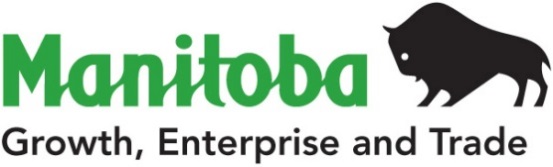 Petroleum Branch360-1395 Ellice Ave, Winnipeg, MB   R3G 3P2T 204-945-6577  F 204-945-0586www.manitoba.caPetroleum Branch360-1395 Ellice Ave, Winnipeg, MB   R3G 3P2T 204-945-6577  F 204-945-0586www.manitoba.caPetroleum Branch360-1395 Ellice Ave, Winnipeg, MB   R3G 3P2T 204-945-6577  F 204-945-0586www.manitoba.caPetroleum Branch360-1395 Ellice Ave, Winnipeg, MB   R3G 3P2T 204-945-6577  F 204-945-0586www.manitoba.caPetroleum Branch360-1395 Ellice Ave, Winnipeg, MB   R3G 3P2T 204-945-6577  F 204-945-0586www.manitoba.caPetroleum Branch360-1395 Ellice Ave, Winnipeg, MB   R3G 3P2T 204-945-6577  F 204-945-0586www.manitoba.caPetroleum Branch360-1395 Ellice Ave, Winnipeg, MB   R3G 3P2T 204-945-6577  F 204-945-0586www.manitoba.caPetroleum Branch360-1395 Ellice Ave, Winnipeg, MB   R3G 3P2T 204-945-6577  F 204-945-0586www.manitoba.caWEEKLY WELL ACTIVITY REPORTWEEKLY WELL ACTIVITY REPORTWEEKLY WELL ACTIVITY REPORTWEEKLY WELL ACTIVITY REPORTWEEKLY WELL ACTIVITY REPORTWEEKLY WELL ACTIVITY REPORTWEEKLY WELL ACTIVITY REPORTWEEKLY WELL ACTIVITY REPORT PETROLEUM INDUSTRY ACTIVITY REPORT PETROLEUM INDUSTRY ACTIVITY REPORT PETROLEUM INDUSTRY ACTIVITY REPORT PETROLEUM INDUSTRY ACTIVITY REPORT PETROLEUM INDUSTRY ACTIVITY REPORT PETROLEUM INDUSTRY ACTIVITY REPORT PETROLEUM INDUSTRY ACTIVITY REPORT PETROLEUM INDUSTRY ACTIVITY REPORT          (January 1/20 – January 27/20)          (January 1/20 – January 27/20)          (January 1/20 – January 27/20)          (January 1/20 – January 27/20)          (January 1/20 – January 27/20)          (January 1/20 – January 27/20)          (January 1/20 – January 27/20)          (January 1/20 – January 27/20)DRILLING ACTIVITYTo January 27/20To January 28/19To January 28/19To January 28/192019 TotalDrilling Licences Issued19202020225Licences Cancelled022217Vertical Wells Drilled011113Horizontal Wells Drilled21313131208Stratigraphic Test Holes Drilled00000Wells Drilled - Total21323232221No. of Metres Drilled48 93768 57868 57868 578482 956Wells Re-entered00001Wells Being Drilled43330No. of Active Rigs46667Wells Licenced but Not Spudded5358585858Wells Completed as Potential Oil Wells21292929217Wells Abandoned Dry00001Wells Drilled but Not Completed02220Other Completions01114New Wells on Production000033GEOPHYSICAL ACTIVITYGeophysical Programs Licenced01114Licences Cancelled00001Kilometers Licenced 0202020580Kilometers Run79.44000202019201820182018OIL PRICES (Average)$/m3    ($/bbl)$/m3    ($/bbl)$/m3    ($/bbl)$/m3    ($/bbl)Month of November                443.23 (70.43)                     347.77 (55.26)                     347.77 (55.26)                     347.77 (55.26)Month of December43            430.96 (68.48)                     259.97 (41.31)                     259.97 (41.31)                     259.97 (41.31)OIL PRODUCTION (M3)2018201720172017Month of August189 804.4193 117.8193 117.8193 117.8Lic. No.: 815Daly Unit No. 3 13-12-10-28 (WPM)UWI: 100.13-12-010-28W1.00UWI: 100.13-12-010-28W1.02UWI: 100.13-12-010-28W1.02Status: Capable Of Oil Production (COOP)Capable Of Oil Production: 24-Sep-2018Field/Pool Code: 1 59ALic. No.: 876Daly Unit No. 3 Prov. 11-11-10-28 (WPM)UWI: 100.11-11-010-28W1.00UWI: 100.11-11-010-28W1.02UWI: 100.11-11-010-28W1.02Status: Capable Of Oil Production (COOP)Capable Of Oil Production: 15-Sep-2018Field/Pool Code: 1 59ALic. No.: 1132North Virden Scallion Unit No. 1 1-33-11-26 (WPM)UWI: 100.01-33-011-26W1.00UWI: 100.01-33-011-26W1.02 - AddedPlease note second UWI added for DeepeningUWI: 100.01-33-011-26W1.02Deepening Commenced: 22-Jan-2020Finished Deepening: 23-Jan-2020Original Depth: 609.60 mNew Total Depth: 620.60 mStatus: Completing (COMP)Completing: 23-Jan-2020Lic. No.: 1330Virden Roselea Unit No. 3 Prov. WIW 1-10-10-26 (WPM)UWI: 100.01-10-010-26W1.00UWI: 100.01-10-010-26W1.02Status: Water Injection Well (WIW)Water Injection Well: 19-Nov-2018Field/Pool Code: 5 59BLic. No.: 5997Sinclair Unit No. 2 15-19-7-28 (WPM)UWI: 100.15-19-007-28W1.00Status: Capable of Oil Production - Suspended (SUSP COOP)COOP - Suspended: 14-Jan-2019Lic. No.: 10739Sinclair Unit No. 16 HZNTL B13-18-7-29 (WPM)UWI: 103.13-18-007-29W1.00Status: Capable Of Oil Production (COOP)Capable Of Oil Production: 15-Sep-2018Field/Pool Code: 1 62ALic. No.: 10809Sinclair Unit No. 10 HZNTL 1-7-8-29 (WPM)UWI: 102.01-07-008-29W1.00Status: Capable Of Oil Production (COOP)Capable Of Oil Production: 20-Aug-2018Field/Pool Code: 1 62ALic. No.: 10820Sinclair Unit No. 3 Prov. HZNTL A13-2-8-29 (WPM)UWI: 103.13-02-008-29W1.00Status: Capable Of Oil Production (COOP)Capable Of Oil Production: 08-Sep-2018Field/Pool Code: 1 62ALic. No.: 10824North Virden Scallion Unit No. 1 Prov. HZNTL 11-11-11-26 (WPM)UWI: 102.11-11-011-26W1.00 – Leg #1UWI: 102.11-11-011-26W1.02 – Leg #2UWI: 102.11-11-011-26W1.02 – Leg #2Status: Capable Of Oil Production (COOP)Capable Of Oil Production: 06-Feb-2019Field/Pool Code: 5 59ALic. No.: 10826Daly Unit No. 6 HZNTL A8-22-9-29 (WPM)UWI: 103.08-22-009-29W1.00Status: Capable Of Oil Production (COOP)Capable Of Oil Production: 12-Sep-2018Field/Pool Code: 1 59ALic. No.: 10894Tundra Daly Sinclair HZNTL A12-32-8-28 (WPM)UWI: 103.12-32-008-28W1.00Status: Capable Of Oil Production (COOP)Capable Of Oil Production: 20-Sep-2018Field/Pool Code: 1 59ALic. No.: 10895Tundra Daly Sinclair HZNTL A13-32-8-28 (WPM)UWI: 103.13-32-008-28W1.00Status: Capable Of Oil Production (COOP)Capable Of Oil Production: 25-Sep-2018Field/Pool Code: 1 59ALic. No.: 10911Fire Sky North Hargrave COM SWD 13-24-12-27 (WPM)UWI: 100.13-24-012-27W1.00 UWI: 100.13-24-012-27W1.02 - AddedPlease note UWI added and change in well nameStatus: Salt Water Disposal (SWD)Salt Water Disposal: 07-Sep-2018Field/Pool Code: 17 78/ 17 89 (Commingled)Lic. No.: 10913Tundra Daly Sinclair Prov. HZNTL A1-30-8-28 (WPM)UWI: 102.01-30-008-28W1.00Status: Capable Of Oil Production (COOP)Capable Of Oil Production: 06-Aug-2018Field/Pool Code: 1 59ALic. No.: 10914Tundra Daly Sinclair Prov. HZNTL A9-30-8-28 (WPM)UWI: 103.09-30-008-28W1.00Status: Capable Of Oil Production (COOP)Capable Of Oil Production: 09-Sep-2018Field/Pool Code: 1 59ALic. No.: 10919Sinclair Unit No. 10 HZNTL A13-7-8-29 (WPM)UWI: 103.13-07-008-29W1.00Status: Capable Of Oil Production (COOP)Capable Of Oil Production: 11-Sep-2018Field/Pool Code: 1 62ALic. No.: 10920Tundra Daly Sinclair Prov. HZNTL B8-34-8-28 (WPM)UWI: 103.08-34-008-28W1.00Status: Capable Of Oil Production (COOP)Capable Of Oil Production: 30-Sep-2018Field/Pool Code: 1 59ALic. No.: 10921Ewart Unit No. 6 HZNTL A16-21-7-28 (WPM)UWI: 102.16-21-007-28W1.00Status: Capable Of Oil Production (COOP)Capable Of Oil Production: 29-Sep-2018Field/Pool Code: 1 62ALic. No.: 10922Ewart Unit No. 12 Prov. HZNTL A9-20-8-28 (WPM)UWI: 102.09-20-008-28W1.00Status: Capable Of Oil Production (COOP)Capable Of Oil Production: 22-Sep-2018Field/Pool Code: 1 59ALic. No.: 10923Ewart Unit No. 9 Prov. HZNTL E4-29-8-28 (WPM)UWI: 106.04-29-008-28W1.00Status: Capable Of Oil Production (COOP)Capable Of Oil Production: 21-Feb-2019Field/Pool Code: 1 59ALic. No.: 10924Ewart Unit No. 6 Prov. HZNTL A1-28-7-28 (WPM)UWI: 102.01-28-007-28W1.00Status: Capable Of Oil Production (COOP)Capable Of Oil Production: 28-Sep-2018Field/Pool Code: 1 62ALic. No.: 10929Sinclair Unit No. 17 Prov. HZNTL B9-30-8-28 (WPM)UWI: 104.09-30-008-28W1.00Status: Capable Of Oil Production (COOP)Capable Of Oil Production: 20-Oct-2018Field/Pool Code: 1 62ALic. No.: 10930Tundra Daly Sinclair HZNTL A9-20-10-28 (WPM)UWI: 102.09-20-010-28W1.00Status: Capable Of Oil Production (COOP)Capable Of Oil Production: 31-Jul-2018Field/Pool Code: 1 59ALic. No.: 10931Tundra et al Daly Sinclair Prov. HZNTL 1-32-9-29 (WPM)UWI: 102.01-32-009-29W1.00Status: Capable Of Oil Production (COOP)Capable Of Oil Production: 28-Nov-2018Field/Pool Code: 1 59ALic. No.: 10934Sinclair Unit No. 17 HZNTL B16-19-8-28 (WPM)UWI: 103.16-19-008-28W1.00Status: Capable Of Oil Production (COOP)Capable Of Oil Production: 31-Oct-2018Field/Pool Code: 1 62ALic. No.: 10937Sinclair Unit No. 11 Prov. HZNTL A16-34-7-29 (WPM)UWI: 103.16-34-007-29W1.00Status: Capable Of Oil Production (COOP)Capable Of Oil Production: 25-Jul-2018Field/Pool Code: 1 62ALic. No.: 10938North Virden Scallion Unit No. 3 HZNTL 14-30-11-26 (WPM)UWI: 102.14-30-011-26W1.00Status: Capable Of Oil Production (COOP)Capable Of Oil Production: 05-Jul-2018Field/Pool Code: 5 59ALic. No.: 10940Tundra Daly Sinclair Prov. HZNTL A9-29-10-28 (WPM)UWI: 102.09-29-010-28W1.00Status: Capable Of Oil Production (COOP)Capable Of Oil Production: 16-Aug-2018Field/Pool Code: 1 59ALic. No.: 10941Ebor Unit No. 3 Prov. HZNTL A1-32-8-29 (WPM)UWI: 102.01-32-008-29W1.00Status: Capable Of Oil Production (COOP)Capable Of Oil Production: 15-Sep-2018Field/Pool Code: 1 62ALic. No.: 10942Ebor Unit No. 3 Prov. HZNTL B8-32-8-29 (WPM)UWI: 103.08-32-008-29W1.00Status: Capable Of Oil Production (COOP)Capable Of Oil Production: 01-Oct-2018Field/Pool Code: 1 62ALic. No.: 10943Ebor Unit No. 3 Prov. HZNTL B9-32-8-29 (WPM)UWI: 103.09-32-008-29W1.00Status: Capable Of Oil Production (COOP)Capable Of Oil Production: 07-Oct-2018Field/Pool Code: 1 62ALic. No.: 10949Sinclair Unit No. 1 Prov. HZNTL A13-20-8-29 (WPM)UWI: 103.13-20-008-29W1.00Status: Capable Of Oil Production (COOP)Capable Of Oil Production: 15-Sep-2018Field/Pool Code: 1 62ALic. No.: 10955Tundra Daly Sinclair  HZNTL 1-17-9-29 (WPM)UWI: 100.01-17-009-29W1.00Status: Capable Of Oil Production (COOP)Capable Of Oil Production: 10-Oct-2018Field/Pool Code: 1 59ALic. No.: 10956Tundra Daly Sinclair HZNTL A1-17-9-29 (WPM)UWI: 102.01-17-009-29W1.00 Status: Capable Of Oil Production (COOP)Capable Of Oil Production: 21-Sep-2018Field/Pool Code: 1 59ALic. No.: 10957Tundra Daly Sinclair HZNTL B1-17-9-29 (WPM)UWI: 103.01-17-009-29W1.00Status: Capable Of Oil Production (COOP)Capable Of Oil Production: 25-Sep-2018Field/Pool Code: 1 59ALic. No.: 10958Tundra Daly Sinclair HZNTL 8-17-9-29 (WPM)UWI: 100.08-17-009-29W1.00Status: Capable Of Oil Production (COOP)Capable Of Oil Production: 12-Sep-2018Field/Pool Code: 1 59ALic. No.: 10964Virden Roselea Unit No. 1 HZNTL 14-20-10-25 (WPM)UWI: 102.14-20-010-25W1.00 – Leg #1UWI: 102.14-20-010-25W1.02 – Leg #2Status: Capable Of Oil Production (COOP)Capable Of Oil Production: 18-Dec-2018Field/Pool Code: 5 59BLic. No.: 10978Sinclair Unit No. 2 HZNTL 4-8-7-28 (WPM)UWI: 102.04-08-007-28W1.00Status: Capable Of Oil Production (COOP)Capable Of Oil Production: 08-Sep-2018Field/Pool Code: 1 62ALic. No.: 10981Sinclair Unit No. 6 Prov. HZNTL 13-28-8-29 (WPM)UWI: 102.13-28-008-29W1.00Status: Capable Of Oil Production (COOP)Capable Of Oil Production: 21-Sep-2018Field/Pool Code: 1 62ALic. No.: 10982Tundra Daly Sinclair Prov. HZNTL B1-32-10-28 (WPM)UWI: 103.01-32-010-28W1.00Status: Capable Of Oil Production (COOP)Capable Of Oil Production: 17-Oct-2018Field/Pool Code: 1 59ALic. No.: 10983Sinclair Unit No. 19 HZNTL A9-3-9-29 (WPM)UWI: 102.09-03-009-29W1.00Status: Capable Of Oil Production (COOP)Capable Of Oil Production: 12-Aug-2018Field/Pool Code: 1 62ALic. No.: 10984Sinclair Unit No.10 Prov. HZNTL 16-18-8-29 (WPM)UWI: 102.16-18-008-29W1.00 - Leg #1Status: Capable Of Oil Production (COOP)Capable Of Oil Production: 03-Sep-2018Field/Pool Code: 1 62ALic. No.: 10986Tundra Daly Sinclair HZNTL 4-5-10-29 (WPM)UWI: 100.04-05-010-29W1.00Status: Capable Of Oil Production (COOP)Capable Of Oil Production: 15-Nov-2018Field/Pool Code: 1 59ALic. No.: 10987Tundra Daly Sinclair HZNTL 1-27-9-29 (WPM)UWI: 102.01-27-009-29W1.00Status: Capable Of Oil Production (COOP)Capable Of Oil Production: 17-Oct-2018Field/Pool Code: 1 59ALic. No.: 10988Tundra Daly Sinclair HZNTL 8-27-9-29 (WPM)UWI: 102.08-27-009-29W1.00Status: Capable Of Oil Production (COOP)Capable Of Oil Production: 31-Oct-2018Field/Pool Code: 1 62ALic. No.: 10989Daly Unit No. 3 Prov. HZNTL 5-12-10-28 (WPM)UWI: 102.05-12-010-28W1.00Status: Capable Of Oil Production (COOP)Capable Of Oil Production: 27-Oct-2018Field/Pool Code: 1 59ALic. No.: 10990Tundra Daly Sinclair HZNTL A1-10-8-28 (WPM)UWI: 102.01-10-008-28W1.00Status: Capable Of Oil Production (COOP)Capable Of Oil Production: 12-Sep-2018Field/Pool Code: 1 59ALic. No.: 10991Daly Unit No. 1 HZNTL 5-4-10-28 (WPM)UWI: 103.05-04-010-28W1.00Status: Capable Of Oil Production (COOP)Capable Of Oil Production: 01-Nov-2018Field/Pool Code: 1 59ALic. No.: 10992Daly Unit No. 1 HZNTL A5-4-10-28 (WPM)UWI: 104.05-04-010-28W1.00Status: Capable Of Oil Production (COOP)Capable Of Oil Production: 03-Nov-2018Field/Pool Code: 1 59ALic. No.: 10995Tundra Daly Sinclair HZNTL A4-9-8-28 (WPM)UWI: 103.04-09-008-28W1.00Status: Capable Of Oil Production (COOP)Capable Of Oil Production: 18-Sep-2018Field/Pool Code: 1 59ALic. No.: 10996Tundra Daly Sinclair Prov. HZNTL A9-12-9-29 (WPM)UWI: 102.09-12-009-29W1.00Status: Capable Of Oil Production (COOP)Capable Of Oil Production: 13-Sep-2018Field/Pool Code: 1 59ALic. No.: 10997Tundra Daly Sinclair Prov. HZNTL A4-11-9-29 (WPM)UWI: 103.04-11-009-29W1.00Status: Capable Of Oil Production (COOP)Capable Of Oil Production: 06-Jan-2019Field/Pool Code: 1 59ALic. No.: 11001Sinclair Unit No.1 Prov. HZNTL A9-22-8-29 (WPM)UWI: 103.09-22-008-29W1.00Status: Capable Of Oil Production (COOP)Capable Of Oil Production: 28-Aug-2018Field/Pool Code: 1 62ALic. No.: 11002Sinclair Unit No. 3 Prov. HZNTL 16-11-8-29 (WPM)UWI: 102.16-11-008-29W1.00Status: Capable Of Oil Production (COOP)Capable Of Oil Production: 24-Aug-2018Field/Pool Code: 1 62ALic. No.: 11004Melita Pierson HZNTL 12-14-2-28 (WPM)UWI: 100.12-14-002-28W1.00Status: Capable Of Oil Production (COOP)Capable Of Oil Production: 11-Sep-2018Field/Pool Code: 7 29BLic. No.: 11005Melita Pierson HZNTL 7-28-1-27 (WPM)UWI: 100.07-28-001-27W1.00Status: Capable Of Oil Production (COOP)Capable Of Oil Production: 10-Sep-2018Field/Pool Code: 7 29BLic. No.: 11007Tundra Daly Sinclair HZNTL 9-9-10-29 (WPM)UWI: 100.09-09-010-29W1.00Status: Capable Of Oil Production (COOP)Capable Of Oil Production: 14-Oct-2018Field/Pool Code: 1 62ALic. No.: 11008Melita Pierson HZNTL 10-31-1-27 (WPM)UWI: 100.10-31-001-27W1.00Status: Capable Of Oil Production (COOP)Capable Of Oil Production: 09-Sep-2018Field/Pool Code: 7 29BLic. No.: 11009Corex Daly Sinclair HZNTL B13-5-10-28 (WPM)UWI: 103.13-05-010-28W1.00Status: Capable Of Oil Production (COOP)Capable Of Oil Production: 29-Oct-2018Field/Pool Code: 1 62ALic. No.: 11013Tundra Gambler HZNTL 13-27-18-29 (WPM)UWI: 100.13-27-018-29W1.00Status: Capable Of Oil Production (COOP)Capable Of Oil Production: 05-Nov-2018Field/Pool Code: 99 62NNLic. No.: 11014North Virden Scallion Unit No. 1 Prov. HZNTL 10-11-11-26 (WPM)UWI: 102.10-11-011-26W1.00 - Leg #1UWI: 102.10-11-011-26W1.02 - Leg #2Status Capable Of Oil Production (COOP)Capable Of Oil Production: 14-Dec-2018Field/Pool Code: 5 59ALic. No.: 11016Tundra Daly Sinclair HZNTL 9-15-9-29 (WPM)UWI: 102.09-15-009-29W1.00Status: Capable Of Oil Production (COOP)Capable Of Oil Production: 22-Nov-2018Field/Pool Code: 1 59ALic. No.: 11017Cromer Unit No. 4 Prov. HZNTL C9-24-9-28 (WPM)UWI: 104.09-24-009-28W1.00Status: Capable Of Oil Production (COOP)Capable Of Oil Production: 11-Dec-2018Field/Pool Code: 1 59ALic. No.: 11022Sinclair Unit No. 7 Prov. HZNTL 12-14-8-29 (WPM)UWI: 102.12-14-008-29W1.00Status: Capable Of Oil Production (COOP)Capable Of Oil Production: 16-Sep-2018Field/Pool Code: 1 62ALic. No.: 11025Melita Pierson  HZNTL A10-20-2-28 (WPM)UWI: 102.10-20-002-28W1.00 – Leg #1UWI: 102.10-20-002-28W1.02 – Leg #2 UWI: 102.15-20-002-28W1.03 – Leg #3Status: Capable Of Oil Production (COOP)Capable Of Oil Production: 25-Sep-2018Field/Pool Code: 7 42ELic. No.: 11033Tundra Daly Sinclair HZNTL A5-20-9-28 (WPM)UWI: 102.05-20-009-28W1.00Status: Capable Of Oil Production (COOP)Capable Of Oil Production: 08-Oct-2018Field/Pool Code: 1 62ALic. No.: 11037Waskada Unit No. 23 HZNTL 6-3-2-25 (WPM)UWI: 100.06-03-002-25W1.00Status: Capable Of Oil Production (COOP)Capable Of Oil Production: 14-Dec-2018Field/Pool Code: 3 29ALic. No.: 11038Waskada Unit No. 23 HZNTL A6-3-2-25 (WPM)UWI: 102.06-03-002-25W1.00Status: Capable Of Oil Production (COOP)Capable Of Oil Production: 14-Dec-2018Field/Pool Code: 3 29ALic. No.: 11039Tundra Birdtail HZNTL 7-36-16-28 (WPM)UWI: 100.07-36-016-28W1.00 – Leg #1UWI: 100.07-36-016-28W1.02 – Leg #2Status: Capable Of Oil Production (COOP)Capable Of Oil Production: 15-Nov-2018Field/Pool Code: 15 62ALic. No.: 11040Birdtail Unit No. 2 Prov. HZNTL A15-18-16-27 (WPM)UWI: 103.15-18-016-27W1.00Status: Capable Of Oil Production (COOP)Capable Of Oil Production: 23-Nov-2018Field/Pool Code: 15 62ALic. No.: 11041Tundra Daly Sinclair HZNTL A11-3-8-28 (WPM)UWI: 102.11-03-008-28W1.00Status: Capable Of Oil Production (COOP)Capable Of Oil Production: 12-Oct-2018Field/Pool Code: 1 59ALic. No.: 11042Melita Pierson HZNTL 11-26-1-28 (WPM)UWI: 100.11-26-001-28W1.00Status: Capable Of Oil Production (COOP)Capable Of Oil Production: 17-Nov-2018Field/Pool Code: 7 29BLic. No.: 11043Melita Pierson HZNTL A14-26-1-28 (WPM)UWI: 102.14-26-001-28W1.00Status: Capable Of Oil Production (COOP)Capable Of Oil Production: 17-Nov-2018Field/Pool Code: 7 29BLic. No.: 11044Waskada Unit No. 4 HZNTL 8-23-1-26 (WPM)UWI: 103.08-23-001-26W1.00Status: Capable Of Oil Production (COOP)Capable Of Oil Production: 19-Dec-2018Field/Pool Code: 3 29ALic. No.: 11045Waskada LAm Unit No. 1 HZNTL 10-23-1-26 (WPM)UWI: 103.10-23-001-26W1.00Status: Capable Of Oil Production (COOP)Capable Of Oil Production: 29-Nov-2018Field/Pool Code: 3 29ALic. No.: 11046Waskada Unit No. 4 Prov. HZNTL 7-24-1-26 (WPM)UWI: 102.07-24-001-26W1.00Status: Capable Of Oil Production (COOP)Capable Of Oil Production: 19-Dec-2018Field/Pool Code: 3 29ALic. No.: 11047Waskada Unit No. 14 HZNTL 3-32-1-25 (WPM)UWI: 103.03-32-001-25W1.00Status: Capable Of Oil Production (COOP)Capable Of Oil Production: 14-Dec-2018Field/Pool Code: 3 29ALic. No.: 11048Waskada Unit No. 14 HZNTL A3-32-1-25 (WPM)UWI: 104.03-32-001-25W1.00Status: Capable Of Oil Production (COOP)Capable Of Oil Production: 13-Dec-2018Field/Pool Code: 3 29ALic. No.: 11049Waskada Unit No. 14 HZNTL 6-32-1-25 (WPM)UWI: 102.06-32-001-25W1.00Status: Capable Of Oil Production (COOP)Capable Of Oil Production: 13-Dec-2018Field/Pool Code: 15 62AField/Pool Code: 3 29ALic. No.: 11050Waskada Unit No. 14 HZNTL A6-32-1-25 (WPM)UWI: 103.06-32-001-25W1.00Status: Capable Of Oil Production (COOP)Capable Of Oil Production: 30-Nov-2018Field/Pool Code: 3 29ALic. No.: 11052Waskada Unit No. 4 HZNTL 8-14-1-26 (WPM)UWI: 102.08-14-001-26W1.00Status: Capable Of Oil Production (COOP)Capable Of Oil Production: 03-Dec-2018Field/Pool Code: 3 29ALic. No.: 11053Waskada Unit No. 4 HZNTL 9-14-1-26 (WPM)UWI: 102.09-14-001-26W1.00Status: Capable Of Oil Production (COOP)Capable Of Oil Production: 03-Dec-2018Field/Pool Code: 3 29ALic. No.: 11054Waskada Unit No. 4 HZNTL A16-14-1-26 (WPM)UWI: 103.16-14-001-26W1.00Status: Capable Of Oil Production (COOP)Capable Of Oil Production: 21-Dec-2018Field/Pool Code: 3 29ALic. No.: 11055North Virden Scallion Unit No. 1 Prov. HZNTL 11-24-11-26 (WPM)UWI: 102.11-24-011-26W1.00 – Leg #1UWI: 104.14-24-011-26W1.02 – Leg #2 Status: Capable Of Oil Production (COOP)Capable Of Oil Production: 25-Feb-2019Field/Pool Code: 5 59ALic. No.: 11056North Virden Scallion Unit No. 1 HZNTL 6-13-11-26 (WPM)UWI: 102.06-13-011-26W1.00 – Leg #1 UWI: 102.06-13-011-26W1.02 – Leg #2Status: Capable Of Oil Production (COOP)Capable Of Oil Production: 24-Feb-2019Field/Pool Code: 5 59ALic. No.: 11057Tundra Daly Sinclair HZNTL A13-17-10-28 (WPM)UWI: 103.13-17-010-28W1.00Status: Capable Of Oil Production (COOP)Capable Of Oil Production: 24-Nov-2018Field/Pool Code: 1 59ALic. No.: 11058Tundra Daly Sinclair HZNTL 9-25-9-28 (WPM)UWI: 100.09-25-009-28W1.00Status: Capable Of Oil Production (COOP)Capable Of Oil Production: 17-Oct-2018Field/Pool Code: 1 59ALic. No.: 11060Corex Daly Sinclair Prov. HZNTL B6-10-10-28 (WPM)UWI: 104.06-10-010-28W1.00 Status: Capable Of Oil Production (COOP)Capable Of Oil Production: 15-Dec-2018Field/Pool Code: 1 59ALic. No.: 11061Virden Roselea Unit No. 3 Prov. HZNTL A10-11-10-26 (WPM)UWI: 103.10-11-010-26W1.00 – Leg #1  UWI: 103.10-11-010-26W1.02 – Leg #2Status: Capable Of Oil Production (COOP)Capable Of Oil Production: 17-Nov-2018Field/Pool Code: 5 59BLic. No.: 11062Daly Unit No. 4 HZNTL C16-26-9-28 (WPM)UWI: 105.16-26-009-28W1.00Status: Capable Of Oil Production (COOP)Capable Of Oil Production: 27-Nov-2018Field/Pool Code: 1 59ALic. No.: 11063Daly Unit No. 15 Prov. HZNTL A12-10-10-28 (WPM)UWI: 103.12-10-010-28W1.00Status: Capable Of Oil Production (COOP)Capable Of Oil Production: 10-Dec-2018Field/Pool Code: 1 59ALic. No.: 11064Daly Unit No. 15 Prov. HZNTL B12-10-10-28 (WPM)UWI: 104.12-10-010-28W1.00Status: Capable Of Oil Production (COOP)Capable Of Oil Production: 10-Dec-2018Field/Pool Code: 1 59ALic. No.: 11066Daly Unit No. 1 HZNTL 7-9-10-28 (WPM)UWI: 102.07-09-010-28W1.00Status: Capable Of Oil Production (COOP)Capable Of Oil Production: 04-Nov-2018Field/Pool Code: 1 59ALic. No.: 11067Daly Unit No. 1 HZNTL A7-9-10-28 (WPM)UWI: 103.07-09-010-28W1.00Status: Capable Of Oil Production (COOP)Capable Of Oil Production: 05-Nov-2018Field/Pool Code: 1 59ALic. No.: 11068Tundra Daly Sinclair HZNTL B4-3-10-28 (WPM)UWI: 104.04-03-010-28W1.00Status: Capable Of Oil Production (COOP)Capable Of Oil Production: 09-Nov-2018Field/Pool Code: 1 62ALic. No.: 11069Waskada Unit No. 8 HZNTL A8-7-2-25 (WPM)UWI: 103.08-07-002-25W1.00Status: Capable Of Oil Production (COOP)Capable Of Oil Production: 20-Nov-2018Field/Pool Code: 3 29ALic. No.: 11070Tundra Daly Sinclair HZNTL B4-17-10-28 (WPM)UWI: 103.04-17-010-28W1.00Status: Capable Of Oil Production (COOP)Capable Of Oil Production: 20-Dec-2018Field/Pool Code: 1 59ALic. No.: 11072Tundra Daly Sinclair HZNTL A5-17-10-28 (WPM)UWI: 102.05-17-010-28W1.00Status: Capable Of Oil Production (COOP)Capable Of Oil Production: 19-Dec-2018Field/Pool Code: 1 59ALic. No.: 11074Tundra Gambler HZNTL 10-22-18-29 (WPM)UWI: 100.10-22-018-29W1.00Status: Capable Of Oil Production (COOP)Capable Of Oil Production: 02-Dec-2018Field/Pool Code: 99 62NNLic. No.: 11075Corval Daly Sinclair HZNTL D13-15-8-28 (WPM)UWI: 105.13-15-008-28W1.00Status: Capable Of Oil Production (COOP)Capable Of Oil Production: 16-Nov-2018Field/Pool Code: 1 59ALic. No.: 11076Corval Daly Sinclair HZNTL E13-15-8-28 (WPM)UWI: 106.13-15-008-28W1.00Status: Capable Of Oil Production (COOP)Capable Of Oil Production: 16-Nov-2018Field/Pool Code: 1 59ALic. No.: 11078Tundra Daly Sinclair Prov. HZNTL B1-34-8-28 (WPM)UWI: 103.01-34-008-28W1.00Status: Capable Of Oil Production (COOP)Capable Of Oil Production: 22-Dec-2018Field/Pool Code: 1 59ALic. No.: 11079Kola Unit No. 3 HZNTL 16-28-10-29 (WPM)UWI: 100.16-28-010-29W1.00Status: Capable Of Oil Production (COOP)Capable Of Oil Production: 25-Dec-2018Field/Pool Code: 1 62ALic. No.: 11080Tundra Daly Sinclair Prov. HZNTL 9-29-9-29 (WPM)UWI: 100.09-29-009-29W1.00Status: Capable Of Oil Production (COOP)Capable Of Oil Production: 22-Nov-2018Field/Pool Code: 1 59ALic. No.: 11081Birdtail Unit No. 4 HZNTL 6-32-16-27 (WPM)UWI: 100.06-32-016-27W1.00 – Leg #1UWI: 100.06-32-016-27W1.02 – Leg #2Status: Capable Of Oil Production (COOP)Capable Of Oil Production: 30-Nov-2018Field/Pool Code: 15 62ALic. No.: 11082Tundra Daly Sinclair Prov. HZNTL B8-28-8-28 (WPM)UWI: 103.08-28-008-28W1.00Status: Capable Of Oil Production (COOP)Capable Of Oil Production: 16-Jan-2019Field/Pool Code: 1 59ALic. No.: 11084Corex Daly Sinclair HZNTL C16-33-8-28 (WPM)UWI: 104.16-33-008-28W1.00Status: Capable Of Oil Production (COOP)Capable Of Oil Production: 08-Jan-2019Field/Pool Code: 1 62ALic. No.: 11085Tundra Daly Sinclair HZNTL 9-15-10-29 (WPM)UWI: 100.09-15-010-29W1.00Status: Capable Of Oil Production (COOP)Capable Of Oil Production: 23-Dec-2018Field/Pool Code: 1 62ALic. No.: 11086Tundra Daly Sinclair HZNTL A1-21-10-28 (WPM)UWI: 103.01-21-010-28W1.00Status: Capable Of Oil Production (COOP)Capable Of Oil Production: 17-Dec-2018Field/Pool Code: 1 59ALic. No.: 11087North Virden Scallion Unit No. 1 HZNTL 6-21-11-26 (WPM)UWI: 102.06-21-011-26W1.00Status: Capable Of Oil Production (COOP)Capable Of Oil Production: 19-Feb-2019Field/Pool Code: 5 59ALic. No.: 11088Tundra East McAuley HZNTL 15-18-15-28 (WPM)UWI: 100.15-18-015-28W1.00 – Leg #1UWI: 100.15-18-015-28W1.00 – Leg #2Status: Capable Of Oil Production (COOP)Capable Of Oil Production: 22-Jan-2019Field/Pool Code: 99 62TTLic. No.: 11089Shiffoil Pierson HZNTL A14-16-1-27 (WPM)UWI: 102.14-16-001-27W1.00Status: Capable Of Oil Production (COOP)Capable Of Oil Production: 15-Nov-2018Field/Pool Code: 7 29BLic. No.: 11090Corex Virden HZNTL 8-6-10-25 (WPM)UWI: 100.08-06-010-25W1.00 – Leg #1UWI: 100.08-06-010-25W1.02 – Leg #2Status: Capable Of Oil Production (COOP)Capable Of Oil Production: 05-Dec-2018Field/Pool Code: 5 59BLic. No.: 11092Corex Daly Sinclair HZNTL 9-22-8-28 (WPM)UWI: 102.09-22-008-28W1.00Status: Capable Of Oil Production (COOP)Capable Of Oil Production: 14-Feb-2019Field/Pool Code: 1 59ALic. No.: 11093Waskada Unit No. 8 HZNTL 1-7-2-25 (WPM)UWI: 102.01-07-002-25W1.00Status: Capable Of Oil Production (COOP)Capable Of Oil Production: 06-Dec-2018Field/Pool Code: 3 29ALic. No.: 11094Waskada Unit No. 8 HZNTL A1-7-2-25 (WPM)UWI: 103.01-07-002-25W1.00Status: Capable Of Oil Production (COOP)Capable Of Oil Production: 06-Dec-2018Field/Pool Code: 3 29ALic. No.: 11095Waskada Unit No. 2 HZNTL 12-27-1-26 (WPM)UWI: 103.12-27-001-26W1.00Status: Capable Of Oil Production (COOP)Capable Of Oil Production: 07-Dec-2018Field/Pool Code: 3 29ALic. No.: 11098Tundra Daly Sinclair HZNTL B8-20-9-29 (WPM)UWI: 103.08-20-009-29W1.00Status: Capable Of Oil Production (COOP)Capable Of Oil Production: 23-Jan-2019Field/Pool Code: 1 59ALic. No.: 11099Daly Unit No. 4 HZNTL B10-35-9-28 (WPM)UWI: 105.10-35-009-28W1.00Status: Capable Of Oil Production (COOP)Capable Of Oil Production: 18-Jan-2019Field/Pool Code: 1 59ALic. No.: 11100Daly Unit No. 4 HZNTL A15-35-9-28 (WPM)UWI: 103.15-35-009-28W1.00Status: Capable Of Oil Production (COOP)Capable Of Oil Production: 17-Jan-2019Field/Pool Code: 1 59ALic. No.: 11101Melita Pierson HZNTL 4-21-1-27 (WPM)UWI: 100.04-21-001-27W1.00Status: Capable Of Oil Production (COOP)Capable Of Oil Production: 14-Nov-2018Field/Pool Code: 7 29BLic. No.: 11103Tundra Daly Sinclair HZNTL B11-2-10-28 (WPM)UWI: 104.11-02-010-28W1.00Status: Capable Of Oil Production (COOP)Capable Of Oil Production: 18-Jan-2019Field/Pool Code: 1 59ALic. No.: 11104Tundra Daly Sinclair HZNTL 9-21-10-29 (WPM)UWI: 100.09-21-010-29W1.00Status: Capable Of Oil Production (COOP)Capable Of Oil Production: 14-Dec-2018Field/Pool Code: 1 62ALic. No.: 11109Corex Virden HZNTL 14-32-10-25 (WPM)UWI: 102.14-32-010-25W1.00Status: Capable Of Oil Production (COOP)Capable Of Oil Production: 18-Dec-2018Field/Pool Code: 5 59BLic. No.: 11111Tundra Daly Sinclair HZNTL 9-17-9-29 (WPM)UWI: 100.09-17-009-29W1.001Status: Capable Of Oil Production (COOP)Capable Of Oil Production: 08-Jan-2019Field/Pool Code: 1 59ALic. No.: 11112Tundra Daly Sinclair HZNTL A16-17-9-29 (WPM)UWI: 102.16-17-009-29W1.00Status: Capable Of Oil Production (COOP)Capable Of Oil Production: 24-Jan-2019Field/Pool Code: 1 59ALic. No.: 11114North Virden Scallion Unit No. 1 HZNTL 16-9-11-26 (WPM)UWI: 103.09-16-011-26W1.00 – Leg #1UWI: 102.16-09-011-26W1.02 – Leg #2Status: Capable Of Oil Production (COOP)Capable Of Oil Production: 18-Feb-2019Field/Pool Code: 5 59ALic. No.: 11120Daly Unit No. 3 HZNTL A4-13-10-28 (WPM)UWI: 103.04-13-010-28W1.00Status: Capable Of Oil Production (COOP)Capable Of Oil Production: 20-Dec-2018Field/Pool Code: 1 59ALic. No.: 11122Corex Virden HZNTL 14-3-12-26 (WPM)UWI: 100.14-03-012-26W1.00Status: Capable Of Oil Production (COOP)Capable Of Oil Production: 06-Feb-2019Field/Pool Code: 5 59ALic. No.: 11123Tundra Daly Sinclair HZNTL A12-22-9-28 (WPM)UWI: 103.12-22-009-28W1.00Status: Capable Of Oil Production (COOP)Capable Of Oil Production: 26-Jan-2019Field/Pool Code: 1 59ALic. No.: 11124Tundra Virden HZNTL 16-27-10-26 (WPM)UWI: 102.16-27-010-26W1.00Status: Capable Of Oil Production (COOP)Capable Of Oil Production: 15-Jan-2019Field/Pool Code: 5 59BLic. No.: 11130Tundra Daly Sinclair HZNTL B1-4-9-28 (WPM)UWI: 103.01-04-009-28W1.00Status: Capable Of Oil Production (COOP)Capable Of Oil Production: 14-Feb-2019Field/Pool Code: 1 59ALic. No.: 11131Corex Daly Sinclair HZNTL A13-35-8-28 (WPM)UWI: 102.13-35-008-28W1.00Status: Capable Of Oil Production (COOP)Capable Of Oil Production: 07-Feb-2019Field/Pool Code: 1 59ALic. No.: 11132Tundra Daly Sinclair HZNTL B1-1-9-29 (WPM)UWI: 103.01-01-009-29W1.00Status: Capable Of Oil Production (COOP)Capable Of Oil Production: 15-Feb-2019Field/Pool Code: 1 59ALic. No.: 11133Tundra Daly Sinclair HZNTL B8-1-9-29 (WPM)UWI: 103.08-01-009-29W1.00Status: Capable Of Oil Production (COOP)Capable Of Oil Production: 01-Jan-2019Field/Pool Code: 1 59ALic. No.: 11134Tundra Daly Sinclair Prov. HZNTL 13-20-10-28 (WPM)UWI: 102.13-20-010-28W1.00Status: Capable Of Oil Production (COOP)Capable Of Oil Production: 03-Feb-2019Field/Pool Code: 1 59ALic. No.: 11135Tundra Daly Sinclair Prov. HZNTL C5-36-8-29 (WPM)UWI: 104.05-36-008-29W1.00Status: Capable Of Oil Production (COOP)Capable Of Oil Production: 23-Feb-2019Field/Pool Code: 1 59ALic. No.: 11136Tundra Daly Sinclair Prov. HZNTL D5-36-8-29 (WPM)UWI: 105.05-36-008-29W1.00Status: Capable Of Oil Production (COOP)Capable Of Oil Production: 25-Feb-2019Field/Pool Code: 1 59ALic. No.: 11151Tundra Daly Sinclair HZNTL B1-15-9-29 (WPM)UWI: 103.01-15-009-29W1.00Status: Capable Of Oil Production (COOP)Capable Of Oil Production: 15-Feb-2019Field/Pool Code: 1 59ALic. No.: 11153Corex Daly Sinclair HZNTL 8-31-9-28 (WPM)UWI: 102.08-31-009-28W1.00Status: Capable Of Oil Production (COOP)Capable Of Oil Production: 07-Mar-2019Field/Pool Code: 1 59ALic. No.: 11163Waskada Unit No. 22 HZNTL A11-22-1-25 (WPM)UWI: 102.11-22-001-25W1.00Status: Capable Of Oil Production (COOP)Capable Of Oil Production: 11-Feb-2019Field/Pool Code: 3 29ALic. No.: 11184Corex Virden HZNTL 5-8-10-25 (WPM)UWI: 102.05-08-010-25W1.00UWI: 102.05-08-010-25W1.02Status: Capable Of Oil Production (COOP)Capable Of Oil Production: 04-Mar-2019Field/Pool Code: 5 59BLic. No.: 11212Tundra Daly Sinclair Prov. HZNTL B1-4-10-29 (WPM)UWI: 103.01-04-010-29W1.00Status: Completing (COMP)Completing: 21-Jan-2020Lic. No.: 11267Corex Virden HZNTL 1-1-10-26 (WPM)UWI: 102.01-01-010-26W1.00 - Leg #1UWI: 102.01-01-010-26W1.02 - Leg #2Status: Completing (COMP)Completing: 25-Jan-2020Lic. No.: 11293North Virden Scallion Unit No. 1 HZNTL 13-10-11-26 (WPM)UWI: 102.13-10-011-26W1.00 Spud Date: 20-Jan-2020K.B. Elevation: 461.09 mSurface Casing: 244.50 mm @ 203.00 m with 12.0 tIntermediate Casing: 177.80 mm @ 759.00 m with 11.3 tFinished Drilling: 25-Jan-2020Total Depth: 2268.00 mRig Released: 25-Jan-2020Status: Waiting On Service Rig (WOSR)Waiting On Service Rig: 25-Jan-2020Lic. No.: 11304Ewart Unit No. 14 HZNTL A8-10-8-28 (WPM)UWI: 102.08-10-008-28W1.00 Status: Completing (COMP)Completing: 20-Jan-2020Lic. No.: 11335South Pierson Unit No. 1 HZNTL 13-17-2-29 (WPM)UWI: 100.13-17-002-29W1.00 Please note revision to Report dated 09-Sep-2019:Drilling Contractor: Stampede Drilling Inc.– Rig #7Spud Date: 24-Jan-2020K.B. Elevation: 480.98 mSurface Casing: 244.50 mm @ 165.00 m with 13.0 tStatus: Drilling Ahead (DR)Drilling Ahead: 27-Jan-2020Lic. No.: 11337South Pierson Unit No. 1 HZNTL 14-17-2-29 (WPM)UWI: 102.14-17-002-29W1.00 Intermediate Casing: 139.70 mm @ 2254.00 m with 56.0 tRig Released: 23-Jan-2020Status: Waiting On Service Rig (WOSR)Waiting On Service Rig: 23-Jan-2020Lic. No.: 11344Sinclair Unit No. 1 Prov. HZNTL A16-16-8-29 (WPM)UWI: 103.16-16-008-29W1.00 Status: Completing (COMP)Completing: 21-Jan-2020Lic. No.: 11346Riflemen Daly Sinclair RE13-31-9-27 (WPM)UWI: 100.13-31-009-27W1.02Re-Entry Date: 03-Nov-2019K.B. Elevation: 492.02 mFinished Drilling: 07-Nov-2019Total Depth: 743.09 mRig Released: 07-Nov-2019Status: Completing (COMP)Completing: 07-Nov-2019Lic. No.: 11358North Virden Scallion Unit No. 1 HZNTL 8-21-11-26 (WPM)UWI: 102.08-21-011-26W1.00 Spud Date: 26-Jan-2020K.B. Elevation: 461.47 mSurface Casing: 244.50 mm @ 199.00 m with 12.0 tStatus: Drilling Ahead (DR)Drilling Ahead: 27-Jan-2020Lic. No.: 11365Tundra Daly Sinclair HZNTL A16-9-10-29 (WPM)UWI: 102.16-09-010-29W1.00 Status: Completing (COMP)Completing: 26-Jan-2020Lic. No.: 11368Tundra Daly Sinclair HZNTL A8-27-9-29 (WPM)UWI: 103.08-27-009-29W1.00 Status: Completing (COMP)Completing: 22-Jan-2020Lic. No.: 11375Daly Unit No. 4 HZNTL B15-35-9-28 (WPM)UWI: 104.15-35-009-28W1.00 - Leg #1Surface Casing: 244.50 mm @ 137.50 m with 7.5 tFinished Drilling: 22-Jan-2020Total Depth: 1961.00 mIntermediate Casing: 139.70 mm @ 1961.00 m with 29.5 tRig Released: 23-Jan-2020Status: Waiting On Service Rig (WOSR)Waiting On Service Rig: 23-Jan-2020Lic. No.: 11379Tundra Daly Sinclair HZNTL 10-33-9-28 (WPM)UWI: 102.10-33-009-28W1.00 Spud Date: 20-Jan-2020K.B. Elevation: 502.98 mSurface Casing: 244.50 mm @ 145.00 m with 7.5 tFinished Drilling: 23-Jan-2020Total Depth: 3192.00 mIntermediate Casing: 139.70 mm @ 3192.00 m with 49.0 tRig Released: 24-Jan-2020Status: Waiting On Service Rig (WOSR)Waiting On Service Rig: 24-Jan-2020Lic. No.: 11381Tundra Daly Sinclair HZNTL 16-34-9-28 (WPM)UWI: 102.16-34-009-28W1.00 - Leg #1Spud Date: 24-Jan-2020K.B. Elevation: 513.19 mSurface Casing: 244.50 mm @ 138.00 m with 7.5 tStatus: Drilling Ahead (DR)Drilling Ahead: 27-Jan-2020Lic. No.: 11382Tundra Daly Sinclair Prov. HZNTL A13-11-10-29 (WPM)UWI: 103.13-11-010-29W1.00 Finished Drilling: 23-Jan-2020Total Depth: 2170.00 mIntermediate Casing: 139.70 mm @ 2170.00 m with 32.5 tRig Released: 24-Jan-2020Status: Waiting On Service Rig (WOSR)Waiting On Service Rig: 24-Jan-2020Lic. No.: 11383Tundra Daly Sinclair HZNTL A13-9-8-28 (WPM)UWI: 103.13-09-008-28W1.00 Status: Completing (COMP)Completing: 25-Jan-2020Lic. No.: 11396Tundra Daly Sinclair HZNTL B8-29-9-29 (WPM)UWI: 104.08-29-009-29W1.00 Please note revision to Report dated 30-Dec-2019:Drilling Contractor: Ensign Drilling Inc. – Rig #12Spud Date: 24-Jan-2020K.B. Elevation: 539.54 mSurface Casing: 244.50 mm @ 136.00 m with 7.5 tStatus: Drilling Ahead (DR)Drilling Ahead: 27-Jan-2020Lic. No.: 11415Tundra Daly Sinclair HZNTL 16-3-8-28 (WPM)UWI:100.16-03-008-28W1.00Licence Issued: 27-Jan-2020Licensee: Tundra Oil & Gas LimitedMineral Rights: Tundra Oil & Gas LimitedContractor: Ensign - Trinidad Drilling Inc. - Rig# 9Surface Location: 14D-4-8-28Co-ords: 184.12 m S of N of Sec 4        737.86 m E of W of Sec 4Grd Elev: 495.59 mProj. TD: 3174.50 m (Mississippian)Field: Daly SinclairClassification: Non Confidential DevelopmentStatus: Location(LOC)Lic. No.: 11416Tundra Daly Sinclair HZNTL B16-13-9-29 (WPM)UWI:103.16-13-009-29W1.00Licence Issued: 27-Jan-2020Licensee: Tundra Oil & Gas LimitedMineral Rights: Tundra Oil & Gas LimitedContractor: Ensign Drilling Inc. - Rig# 10Surface Location: 16A-14-9-29Co-ords: 266.50 m S of N of Sec 14        60.00 m W of E of Sec 14Grd Elev: 523.70 mProj. TD: 2362.80 m (Mississippian)Field: Daly SinclairClassification: Non Confidential DevelopmentStatus: Location(LOC)Lic. No.: 11417Birdtail Unit No. 4 HZNTL A3-32-16-27 (WPM)UWI:102.03-32-016-27W1.00Licence Issued: 27-Jan-2020Licensee: Tundra Oil & Gas LimitedMineral Rights: Tundra Oil & Gas LimitedContractor: Ensign Drilling Inc. - Rig# 12Surface Location: 2D-31-16-27Co-ords: 250.12 m N of S of Sec 31        460.00 m W of E of Sec 31Grd Elev: 497.60 mProj. TD: 1651.00 m (Mississippian)Field: BirdtailClassification: Non Confidential DevelopmentStatus: Location(LOC)Lic. No.: 11418Tundra et al Daly Sinclair HZNTL B12-32-8-28 (WPM)UWI:104.12-32-008-28W1.00Licence Issued: 27-Jan-2020Licensee: Tundra Oil & Gas LimitedMineral Rights: Tundra Oil & Gas LimitedContractor: Ensign Drilling Inc. - Rig# 10Surface Location: 9A-32-8-28Co-ords: 625.08 m S of N of Sec 32        72.41 m W of E of Sec 32Grd Elev: 500.55 mProj. TD: 2163.60 m (Mississippian)Field: Daly SinclairClassification: Non Confidential DevelopmentStatus: Location(LOC)